Hi Parents!Please read this letter first for descriptions of the programs.Every year we try to improve our preschool and teachings. This year is no different! As you know that our teachers are becoming even more qualified by working on receiving the Early Childhood Certificate. As we continue to offer higher quality staff, healthy snacks, extra curriculum activities and wanting the best for our children this will reflect in our prices.There are two different options for the 4-5 year olds.Option 1   4-5 year oldsThe Forest School program option will be 3 afternoons a week MWF from 12:30 pm to 3:30 pm.  It is an indoor/ outdoor blend of open ended play base learning.Children are provided with regular opportunity to develop friendships, self- confidence and an appreciation towards nature through hands on learning in a natural environment.The benefits of the program include:Builds confidencePhysical fitnessImproved mental healthLearning by experienceDevelops a sense of wonderOption 2   4-5 year oldsThe other option is Pre-K on MWF mornings 9:00 am to 12:00 pm. This is geared more towards age appropriate development Pre-K program learning.The benefits of this program include: Fine motor skills – letters, numbers, printing and crafts etc. Social Learning – friendship skills Physical fitness 30 months to 49 months ProgramThis Tuesday Thursday class will be from 9:15 am to 11:45 am.This is for our younger students. Children must be 30 months on First Day of School. There will be No Exception to age.This class will look like…..Benefits for this program include:More one on one with teacher – Lower Student Teacher ratioBuilding fine motor developmentExample: Play doughPaper rippingBuilding hand musclesSocial learningExample: InteractionsGroup planJoint playingBasic Daily RoutinesEncouraged IndependenceAge appropriate Circle timesExample: Shorter timesMore VisualBenefits of this program will also include:OutlinesIndependent LearningShapes/ColorsName RecognitionCrafts geared to their ageAll classes will need your child to be “Fully Potty Trained”What does that look like?Your child recognizes the signs (to go to the bathroom)Pulls pants up and down unassisted.Knows how to wipe unassisted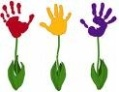 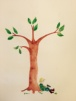 Fernie Forest School Formerly Fernie Creative Minds Preschool (Non - profit Society)2020 - 2021 Registration PackageThis package contains the followingRegistration FormParent ContractIllness PolicyPermission to Transport to HospitalPermission to take PicturesMedical Care Plan
This form only needs to be filled out if your child has any Medical concerns that the Preschool needs to be made aware of.Social/Media ReleaseField Trip PermissionCheck list for Registration: ____Health care number, Doctor’s name and phone number____contact number other than you or your spouse____email address printed clearly____copy of immunizations or a signed and dated letter, stating not immunized____ $50 registration fee.(dated for day of registration) September post-dated cheque made out for $50 less ____ registration forms signed and dated____  10 post-dated cheques,  see parent contract for details.              Cheques made out to Fernie Forest School Society  or FFSS ______ E-transfer is available. Sept & June paid up front. Sept will be $50 less after registration fee is paid_____ read the Parent Handbook available at www.creativemindspreschool.ca              Registration cannot take place until we have all “check list” items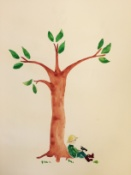 Fernie Forest School Registration Form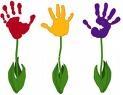 2021-2022Formerly Fernie Creative Minds Preschool (Non - profit Society)           kristapreschool160@gmail.com         www.creativemindspreschool.ca         250-423-040744 Mount Washburn, FernieFirst Day of Class Wednesday September 8th 2021Please note that registration cannot take place without all this information and post dated cheques or monthly cash or e-transfer schedule arranged!Please Print Clearly Child's Name (first, last)	 Child’s – height ______________weight______________ eye color_______________Date of Birth (m/d/y)  ___________________ Age_______   Gender_______(M/F)Physical and Mailing Address_________________________________________________________ _____________________________________________________________________________________________________________________________________________________________Mother	Name________________________ Cell______________ Home_________________Place of Work_________________________ Work Phone_________________________Email Address________________________________________________FatherName _______________________ Cell_______________ Home __________________Place of Work_________________________ Work Phone________________________ E-mail address _______________________________________________Babysitter/NannyName___________________ Cell____________________ Email____________________________Name___________________ Cell____________________ Email____________________________Emergency Contacts/Alternate Pick Up (other than yourself)Name___________________ Relation to child________________ Cell_________________ Home__________________Name___________________ Relation to child________________ Cell__________________ Home___________________Name___________________ Relation to Child_______________ Cell___________________ Home___________________ 	Medical Questions:Has your child been to the dentist? Yes_____ No_______                                                                                                                                                           Has your child had any vision tests? Yes_____ No______Has your child had any hearing tests? Yes _____ No______Has your child had any childhood illnesses?  Yes_____ (Please list below.) No_____Illness__________________ Illness___________________ Illness___________________Is your child allergic to anything? Yes_____ No_____ If yes what is it?___________________ ________________________________________________________________________Are the immunizations shots up to date?  Yes____ No____ Is a copy of the immunization information attached or a note dated and signed that you are not immunizing your child?  Yes ______No______ Is your child currently taking any medication? Yes_____ No______ 	 Is there a Care Plan written up and signed for sensitivities, allergies and/or medications?Yes ______No______   (See page in registration package)Are there any special dietary requirements?_____________________________________________	Child's Doctor__________________ Doctor’s Phone__________________ B.C. Medical number________________________Custody AgreementsIs there anyone who Does Not have access or custody to your child? Yes_____ No_____If Yes, please provide name and a copy of legal papers.Child InformationDoes your child have any siblings? Yes______ No_______ if yes, please include their first name and age.______________________________________________________________________________Is there anything your child is afraid of?  Yes_____ No _____  if yes, What is it_________________ _______________________________________________________________________________Anything else we should know about your child?__________________________________________________________________________________________________________________________________________________________________________________________________________Signature:_______________________________________	Date: __________________________	Drop off at school or email this to:Fernie Forest School Society44 Mount Washburn Street (former Max Turyk School)	kristapreschool160@gmail.com Please write extra notes here:________________________________________________________________________________________________________________________________________________________________________________________________________________________________________________________________________________________________________________________________Parent Contract This a 10 month school from September to the end of June (last day will be posted) 10 postdated cheques are required on the day of registration. $50.00 Nonrefundable deposit is due the day of registration. September 1st, cheque is $50 less the regular monthly payment. Oct 1, to June 1 is the regular monthly payment. Cash/Etransfer payment schedule Sept & June paid upfront Sept is -$50.00.  A onetime full payment is available  with a cheque, cash or e-transfer send to kristapeschool160@gmail.com Fees are calculated on an annual basis and then divided by 10 to determine an average monthly fee since some months have fewer class days than others.Children that are sick should be kept at home for the safety of your child and others.(See illness policy)Children must be dropped off and picked up promptly at the beginning and end of class at the classroom. Check parent handbook on late fees.Our preschool encourages children to enjoy the whole playing experience. In other words they will get dirty and wet. Please send in a full change of clothing so your child can enjoy these experiences. Play clothes only please!Children are toilet trained.Repayment Agreement: one calendar month’s written notice is needed on the first of the month  if for any reason you child needs to with draw from the program and then we will return the unused postdated cheques or cash(if paid by cash)I agree to the terms of the Parents Contract (Please keep a copy for your records)Name (please print) ______________________         Signature ________________________ Date_______________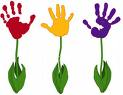 Fernie Forest School SocietyILLNESS POLICYAll children are welcome at our school. Some of the children may not have as strong an immune system as your child has.              We want to protect our children from illness. If your child is sick please arrange for them to                  stay at home where they would be more comfortable.Parents must not bring their child to preschool if they have symptoms below:Fever of 100 degrees under the arm.Vomiting. Keep your child at home for at least 24 hours after vomiting has ended.Colds: If your child has a runny nose that is not clear please keep them at home until they are healthy. If your child is sneezing and coughing please keep your child at home until this stage is over to minimize the spread of infection.Diarrhea. Keep your child at home for at least 24 hours after diarrhea has ended.Cold sores or any open sores. They may return after sore is scabbed over.Conjunctivitis or pink eye. Your child may return after using an antibiotic for 24 hours.Head lice. Your child may return the next day once they have had their scalp and hair treated with a medicated shampoo from the drug store and the eggs have been removed.Unexplained skin rash. This should be diagnosed and cleared by a physician before returning to school.If any other these symptoms present themselves at preschool we will phone you so you can make arrangements for your child to be picked up.We will keep them as comfortable as possible on the couch in the classroom and monitor their condition and if the symptoms become serious we will call 911. Please have an alternate adult noted on your registration form if you would be unable to pick up your child.If you are unsure if your child is healthy enough for school, contact your teacher or email me at:kristapreschool160@gmail.com  Any communicable diseases will be posted when we have been notified.Medication will not be administered, unless in an emergency as in an allergic reaction, because our classes are 3 hours long. Epi-pens If the parent provides an epi-pen we will keep it in the emergency medical kit. Before administering the pen we would first call 911. Next the pen is checked for child’s name, the name of the medication, and compared to the Medication Consent Form and Record Sheet.  The pen is then placed on the child’s thigh over their clothes except if they are wearing a snowsuit, and administered.  Then, the parents are called or their doctor if we cannot get hold of the parents. Epi-pens are checked every three months or sooner (if medication has changed) to check expiry dates. A Medication Permission form must filled out and signed by the parent or guardian when the epi-pen is first presented to us.For germ control at the preschool we ask all children to wash their hands before we eat, after picking their noses, sucking their thumb and using the toilet. Please keep this copy and keep it handy so you are informed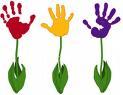 Permission to Transport to HospitalI, ______________________   (parents name) give permission for Fernie Forest School to transport_______________ (child’s name) to a doctor’s office or to the hospital in an emergency.Signed _________________________(parents signature)Parents name printed_____________________________Date _____________________________________________________________________________Permission to take PicturesI, ________________(parent’s name) give permission forFernie Forest School to take pictures of___________________(child’s name) to use in the local newspapers, in the classroom and at registration fairs. Signed _________________________(parents signature)Parents name printed_____________________________Date _____________________Fernie Forest SchoolMedical Care PlanOnly needs to be filled out if the child has a medical concern that the Preschool needs to be aware of.Care Plan for __________________________________Birth date _____________________________ Age ____________Health Concern________________________________________________________________________________________________________________________________Emergency Name ________________________Emergency Phone Number number/s______________________________________Symptoms: What do we need to watch for?__________________________________________________________________________________________________________________________________________________________________________________________What do you do when this happens?______________________________________________________________________________________________________________________________________________________________________________________________________________________________________________________________________________________________________________________________________Do you want us to do the same?  Yes_____ No______How life threatening is this condition?  (one is lowest, five is call 911) 2  3  4  5 ________Is there medication, with the student, for this condition? Yes ______   No _______Please provide step by step instructions on how we should administer it. ____________________________________________________________________________________________________________________________________________________________________________________________________________________________________________________How long will it take for the medication to start working? ________________________________________________________________________________Parent Name (please Print) _________________________________________Signature __________________________________ Date _______________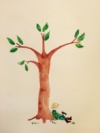 Fernie Forest SchoolFacebook/Social Media Release FormI, _____________________, give my permission to Fernie Forest Preschool to post my child’s picture on their Facebook Page.Parents/Guardians signature_____________________________________ Parents/Guardians printed name___________________________________Child’s name___________________________________________________Date _________________________I _______________________DO NOT GIVE MY PERMISSION to Fernie Forest School teachers to post photos of my child on their Facebook Page.Parents/Guardians signature_____________________________________ Parents/Guardians printed name___________________________________Child’s name___________________________________________________Date _________________________Fernie Forest School Field Trip Permission FormI, ___________________________________________ hereby give permission for my child, __________________ to attend walks outside the Max Turyk Lot in and around the airport subdivison and over to a local park, James White In case of an emergency I can be reached by phone at__________________________.By signing this permission form I understand that:My child will be in the direct supervision of an Educator while away from the preschool.In case of emergency or illness during the field trip the preschool staff will phone the emergency contact (noted above) or if needed an ambulance and a staff member will accompany your child to the hospital.I am giving permission for emergency health services to be engaged for my child.Parent Name __________________ (printed) Parent’s Signature______________________ Date__________________Mark SelectionAgeDaysTimeProgram TypeCosts_______4-5 YrsBorn 2017M/W/F3 Day3 hr Morning9:00 to 12:00Pre-K Traditional Program$2450 or 10 equal monthly installments of $245_______4-5 yrsBorn 2017M/W/F3 hr Afternoon 12:30 to 3:30Forest Based ProgramForest classroom inside below -15C, inclement weather or animals in area$2450 or 10 equal monthly installments of $2453 yrs2018T/Th2 Day2.5 hr Morning9:15 to 11:45$1800 or 10 equal monthly installments of $180